SOUTHERN GOLDEN RETRIEVER SOCIETY2022              There will be an opening address by the President       AGENDAApologies for absenceApproval of the previous minutes3	Matters arising from the last minutesChairman’s ReportTreasurer’s Report -           Society’s Accounts    Approval of Auditors    Annual Review of Subscriptions and statement of                    MembershipsRescue Trust ReportElection of Officers & CommitteeAnnual Award of TrophiesAny Other Business		Mrs Jenny Elsey has requested a discussion item relating to the                            Society’s annual charitable donationThere are no Proposals submitted for this AGM.There will be a limited number of last year’s AGM minutes and rules of the Society available at the meeting.The draft Accounts are on the SGRS website.THERE WILL BE NO REFRESHMENTS FOLLOWING THE AGM          Wednesday 23rd March 2022 at 8 pm                         at EAST MALLING VILLAGE HALL                  14 New Rd, East Malling, Kent,ME19 6DDTHERE WILL BE LIGHT REFRESHMENT AVAILABLE PRIOR TO THE START OF THE MEETING, PLEASE ARRIVE FOR 7.30pm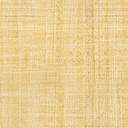 